Sok z batatów, marchewek, pomarańczy i imbiru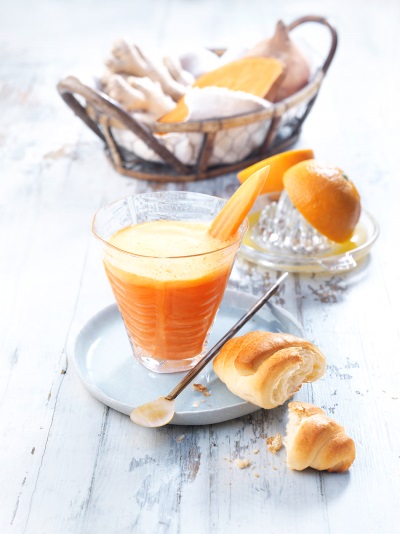 Składniki na 4 porcje soku po 200 ml:600 g batatów600 g marchwi40 g imbiru2 pomarańcze2 limetki1 łyżeczka oleju orzechowegoPrzygotowanie: 1. Bataty, marchew i imbir obrać ze skórki. Wszystko razem przepuścić przez sokowirówkę. Wycisnąć sok z owoców cytrusowych i zmiksować z sokiem oraz z olejem.Wartości odżywcze w jednej porcji soku:	Energia: 210 kcal/880 kJBiałko: 4 gTłuszcz: 4 gWęglowodany: 41 g